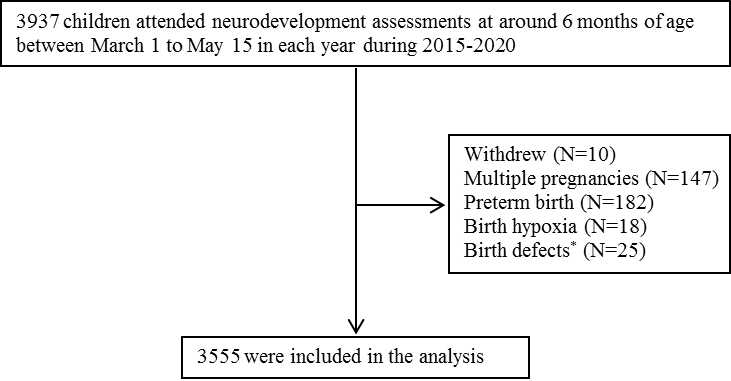 (A)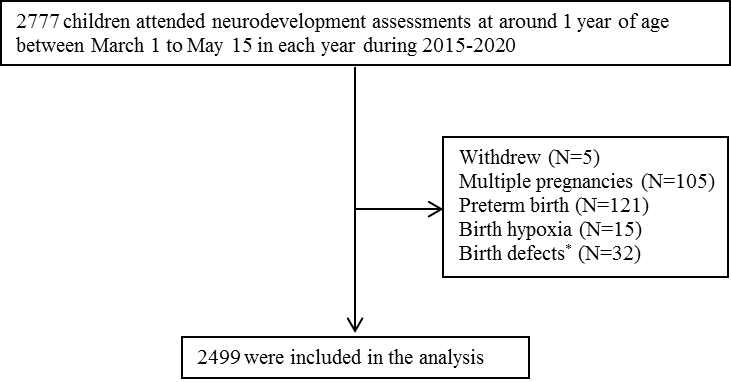 (B)Supplementary Figure 1. Selection process of the present study. A: children attending neurodevelopment assessments at around six months of age; B: children attending neurodevelopment assessments at around one year of age. *Restricted to birth defects that might affect neurodevelopmental outcomes (including major birth defects and anomalies that affect language and motor functions).Supplementary Table 1. The prevalence (%) of neurodevelopmental delay by age, year, and birth order.aDefined as developmental delay in more than two domains.Cognitive at 6 monthsCognitive at 6 monthsCognitive at 6 monthsCognitive at 6 monthsCognitive at 1 yearCognitive at 1 yearCognitive at 1 yearCognitive at 1 yearYearAllFirst-bornLater-bornYearAllFirst-bornLater-born20156·66·94·320153·13·05·020164·43·29·520169·410·25·620172·42·42·320171·61·42·220184·94·65·220184·75·63·520192·62·13·520192·92·53·720203·53·14·420205·65·75·4Total4·03·84·4Total4·54·83·9Gross motor at 6 monthsGross motor at 6 monthsGross motor at 6 monthsGross motor at 6 monthsGross motor at 1 yearGross motor at 1 yearGross motor at 1 yearGross motor at 1 yearYearAllFirst-bornLater-bornYearAllFirst-bornLater-born20157·97·88·5201515·416·15·0201611·912·110·8201620·821·318·520174·94·85·1201716·317·313·320188·16·49·9201816·516·216·920195·74·97·0201914·214·014·520209·27·313·7202013·314·89·3Total7·77·18·9Total15·916·315·0Fine motor at 6 monthsFine motor at 6 monthsFine motor at 6 monthsFine motor at 6 monthsFine motor at 1 yearFine motor at 1 yearFine motor at 1 yearFine motor at 1 yearYearAllFirst-bornLater-bornYearAllFirst-bornLater-born201511·311·68·520152·52·35·0201610·910·213·520166·25·59·320174·84·35·620172·22·90·020189·28·310·420181·62·11·020196·26·45·820190·80·31·620207·36·88·720206·04·89·3Total8·17·98·4Total2·62·62·7Communication at 6 monthsCommunication at 6 monthsCommunication at 6 monthsCommunication at 6 monthsCommunication at 1 yearCommunication at 1 yearCommunication at 1 yearCommunication at 1 yearYearAllFirst-bornLater-bornYearAllFirst-bornLater-born20151·11·02·1201527·928·420·020160·30·30·0201633·232·038·920170·50·50·5201718·515·826·720180·70·60·8201826·526·826·020191·21·90·0201925·524·127·720201·51·02·5202035·834·340·0Total0·90·90·8Total27·727·228·7Personal-social at 6 monthsPersonal-social at 6 monthsPersonal-social at 6 monthsPersonal-social at 6 monthsPersonal-social at 1 yearPersonal-social at 1 yearPersonal-social at 1 yearPersonal-social at 1 yearYearAllFirst-bornLater-bornYearAllFirst-bornLater-born201511·911·912·820157·27·45·0201616·817·314·920166·57·13·7201711·210·712·220177·17·94·620189·07·710·720184·23·74·820198·98·59·720191·81·22·820209·79·111·220206·75·79·3Total10·710·511·2Total4·74·84·5Poor neurodevelopmental outcomea at 6 monthsPoor neurodevelopmental outcomea at 6 monthsPoor neurodevelopmental outcomea at 6 monthsPoor neurodevelopmental outcomea at 6 monthsPoor neurodevelopmental outcomea at 1 yearPoor neurodevelopmental outcomea at 1 yearPoor neurodevelopmental outcomea at 1 yearPoor neurodevelopmental outcomea at 1 yearYearAllFirst-bornLater-bornYearAllFirst-bornLater-born20155·65·56·420153·13·05·020165·24·58·120167·87·97·420171·51·90·920173·95·10·020183·22·44·220182·72·33·220192·22·12·320191·41·02·020202·41·64·420203·92·96·8Total3·12·93·5Total3·33·23·3